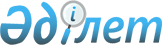 О присвоении наименований улицамРешение акима Махамбетского сельского округа Махамбетского района Атырауской области от 5 мая 2023 года № 69. Зарегистрировано Департаментом юстиции Атырауской области 11 мая 2023 года № 5009-06
      В соответствии с подпунктом 4) статьи 14 Закона Республики Казахстан "Об административно-территориальном устройстве Республики Казахстан", с учетом мнения жителей села Махамбет и на основании заключения Атырауской областной ономастической комиссии от 18 мая 2022 года, РЕШИЛ:
      1. Присвоить улицам в селе Махамбет Махамбетского сельского округа Махамбетского района Атырауской области следующие наименования:
      1) в микрорайоне "Мерей":
      улице № 27 – улица Халифа Алтай;
      улице № 29 – улица Фариза Оңғарсынова;
      улице № 30 – улица Бейімбет Майлин;
      улице № 31 – улица Қобыланды батыр;
      улице № 32 – улица Қасым Аманжолов;
      улице № 33– улица Қасым Қайсенов;
      улице № 34– улица Әзілхан Нұршайықов;
      2) в микрорайоне "Шаттық":
      улице № 18– улица Бекет ата;
      улице № 19 – улица Сәрсенбай Сейілов;
      улице № 20– улица Сақыпжамал Орынғалиева ;
      улице № 21– улица Зейнолла Қабдолов;
      улице № 22 – улица Әбу Сәрсенбаев;
      3) в микрорайоне "Шұғыла":
      улице № 3– улица Қабижан Салықов.
      2. Контроль за исполнением настоящего решения оставляю за собой.
      3. Настоящее решение вводится в действие по истечении десяти календарных дней после дня его первого официального опубликования.
					© 2012. РГП на ПХВ «Институт законодательства и правовой информации Республики Казахстан» Министерства юстиции Республики Казахстан
				
      Аким Махамбетского сельского округа

Р. Әженов
